Publicado en Madrid el 19/10/2017 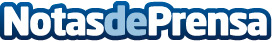 Japón y  su particular visión del género de terror, principal influencia en el videojuego The Evil WithinDesde hace ya varias décadas, las franquicias japonesas de entretenimiento son tremendamente populares entre el público occidental, causanto un verdadero impacto en toda una generación gracias a su estética excepcional, su enfoque centrado en el aumento de tensión psicológica y un intenso efecto. El 'J-Horror' es también una parte integral de la identidad de la saga de videojuegos The Evil WithinDatos de contacto:Ana Calleja637730114Nota de prensa publicada en: https://www.notasdeprensa.es/japon-y-su-particular-vision-del-genero-de Categorias: Juegos Gaming http://www.notasdeprensa.es